RESOLUÇÃO SME nº 09/2019, de 06/09/2019Dispõe sobre o número de alunos por classes/turmas das Escolas Municipais de Educação Básica de Araçatuba.A Secretária Municipal de Educação, tendo em vista a necessidade de assegurar a igualdade de condições para o acesso, permanência e atendimento gratuito a todos os alunos na Educação Infantil, no Ensino Fundamental, no Atendimento Educacional Especializado e na Educação de Jovens e Adultos e, criar parâmetros para a formação e uniformidade na composição das classes/turmas, considerando a matrícula e a frequência dos alunos deste Sistema Municipal de Educação, resolve: Art. 1º - Na organização do atendimento à demanda escolar nas escolas municipais de educação básica, deverão ser observados como critérios para organização e composição de classes/turmas os seguintes referenciais quanto ao número de alunos matriculados e frequentes:I – Maternal I – 15 alunos;II – Maternal II – 20 alunos; III – Etapa I – 25 alunos;IV – Etapa II – 25 alunos; V – Primeiro ano do Ensino Fundamental – 25 alunos; VI – Segundo ano do Ensino Fundamental – 26 alunos;VII – Terceiro ano do Ensino Fundamental – 27 alunos;VIII – Quarto ano do Ensino Fundamental – 30 alunos;IX – Quinto ano do Ensino Fundamental – 30 alunos;X – EJA – 32 alunos, podendo ser multisseriada, Termo I e Termo II.§ 1º - As escolas não poderão recusar a matrícula até atingir o referencial numérico por turma.§ 2º - No caso de matrículas acima dos referenciais previstos no presente artigo, o supervisor de ensino responsável pela Unidade Escolar deverá emitir parecer à Secretária Municipal de Educação para deferimento e homologação da demanda diferenciada.Art. 2º - No decorrer do ano letivo, o supervisor de ensino de cada EMEB acompanhará a matrícula e a frequência das classes/turmas e, se houver diminuição do número de alunos, poderá, após estudo e análise, solicitar o fechamento da classe à Secretária Municipal de Educação, promovendo o remanejamento dos discentes para outra classe na mesma unidade escolar, mesmo que em período diverso, ou providenciar o encaminhamento dos alunos para outra unidade escolar, próxima à residência deles e que disponha de vagas.Art. 3º - No final de cada mês, o responsável pelo Setor de Cadastro de Alunos da SME emitirá relatório, o qual será encaminhado ao Departamento de Supervisão de Ensino, para o acompanhamento e as providências que se fizerem necessárias, em caso de descumprimento do artigo 1º desta resolução.Art. 4º - O princípio da inclusão de alunos com deficiência, transtornos globais do desenvolvimento e superdotação/altas habilidades, deverá ser observado na seguinte conformidade:I – nas classes onde houver alunos com deficiência, transtornos globais do desenvolvimento e superdotação/altas habilidades, com laudo, poderá ser considerado a redução de até 02 (dois) alunos na Educação Infantil e no Ensino Fundamental, tendo como base os totais dispostos no artigo 1º da presente resolução, exceto se tiver cuidador ou apoio pedagógico;II – a redução prevista no inciso I considerará a gravidade do quadro apresentado, bem como a existência de cuidador ou apoio pedagógico;III – a inclusão destes alunos, sempre que possível, ocorrerá em unidades escolares que tenham condições adequadas de acessibilidade.Parágrafo Único – Nas classes onde houver alunos sem laudo, mas que, se encontram em processo de avaliação e possivelmente, se enquadrem nas descrições previstas no inciso I deste artigo, em virtude da gravidade do caso, a homologação da redução por parte da Secretária Municipal de Educação dependerá de parecer favorável emitido pela Divisão da Educação Especial, formada por Orientador Pedagógico e Dirigente Administrativo, com o apoio da Equipe Multidisciplinar, quando necessário.Art. 5º - No caso das EMEBs localizadas na zona rural e das EMEBs dos Assentamentos, as classes serão multisseriadas e o supervisor de ensino responsável, após análise e estudo, emitirá parecer e encaminhará à Secretária Municipal de Educação, para deferimento e homologação de demanda diferenciada.Art. 6º - No atendimento à demanda de alunos, deverá a Unidade Escolar ou a Secretaria Municipal de Educação observar os parâmetros a seguir:I – atendimento em escola pública próxima à residência do aluno;II – atendimento, no mesmo estabelecimento de ensino, a irmãos que frequentem a mesma etapa ou ciclo de ensino da educação básica; III – os pais ou responsável legal poderão, mediante requerimento assinado, optar pela matrícula em escola pública próxima ao seu local de trabalho, sempre resguardados o melhor interesse da criança.IV – oferta de transporte somente para alunos da zona rural do mesmo município, ou residentes em áreas urbanas de difícil acesso, para melhor acomodação de demanda escolar e para alunos com deficiência, transtornos globais do desenvolvimento e altas habilidades ou superdotação, quando necessário.Art. 7º - A quantidade de alunos determinada observará o índice de metragem de 1,20m² por aluno, em carteira individual, de acordo com o estabelecido no Decreto nº 12.342/78, e só será possível a redução do quantitativo de alunos previsto no artigo 1º, caso a metragem da sala de aula não seja compatível.   § 1º - No caso de U.E., cujo espaço físico da classe impeça o cumprimento do previsto no artigo 1º desta resolução, o supervisor de ensino responsável pela U.E., após análise e estudo do caso, emitirá parecer e encaminhará à Secretária Municipal de Educação, para deferimento e homologação da demanda diferenciada.§ 2º - A classe/turma homologada pela Secretária Municipal de Educação com a redução do número de alunos por motivo de espaço físico está impedida de passar por nova redução de alunos, mesmo que houver matrícula a posteriori de aluno com deficiência, transtornos globais do desenvolvimento e altas habilidades ou superdotação. Art. 9º - Caberá à Secretária Municipal de Educação expedir normas e instruções complementares, que se fizerem necessárias para resolução dos casos omissos e execução da presente Resolução.					Araçatuba, 06 de setembro de 2019.Silvana de Sousa e Souza.                        Secretaria Municipal de Educação.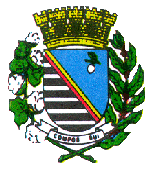 Prefeitura Municipal de AraçatubaSECRETARIA DE EDUCAÇÃORua Dona Ida,  n.º 1.284 – CEP 16055-290 – Tel: (18)3636-1200 – FAX: (18)3636-1225E-mail – secretaria.se@aracatuba.sp.gov.br